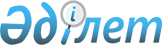 О внесении изменений в решение Петропавловского городского маслихата от 26 декабря 2022 года № 1 "Об утверждении бюджета города Петропавловск на 2023-2025 годы"Решение Петропавловского городского маслихата Северо-Казахстанской области от 27 июня 2023 года № 1
      Петропавловский городской маслихат РЕШИЛ:
      1. Внести в решение Петропавловского городского маслихата "Об утверждении бюджета города Петропавловска на 2023-2025 годы" от 26 декабря 2022 года № 1 (зарегистрировано в Реестре государственной регистрации нормативных правовых актов под № 176149) следующие изменения:
      пункт 1 изложить в новой редакции:
       "1. Утвердить бюджет города Петропавловска на 2023 – 2025 годы согласно приложениям 1, 2, 3 соответственно, в том числе на 2023 год в следующих объемах:
      1) доходы – 58 006 167,6 тысячи тенге:
      налоговые поступления – 24 688 083,2 тысяч тенге;
      неналоговые поступления – 409 074,0 тысяч тенге;
      поступления от продажи основного капитала – 9 582 899,7 тысяч тенге;
      поступления трансфертов – 23 326 110,7 тысяч тенге;
      2) затраты – 64 650 427,3 тысячи тенге;
      3) чистое бюджетное кредитование – -350 000 тысяч тенге:
      погашение бюджетных кредитов – 350 000 тысяч тенге;
      4) дефицит (профицит) бюджета – 6 294 259,7 тысячи тенге;
      5) финансирование дефицита (использование профицита) бюджета – -6 294 259,7 тысяч тенге:
      поступление займов – 15 433 771,3 тысяч тенге;
      погашение займов – 12 565 063 тысяч тенге;
      используемые остатки бюджетных средств – 3 425 551,4.
      приложение 1 к указанному решению изложить в новой редакции согласно приложению, к настоящему решению.
      2. Настоящее решение вводится в действие с 1 января 2023 года. Бюджет города Петропавловска на 2023 год
					© 2012. РГП на ПХВ «Институт законодательства и правовой информации Республики Казахстан» Министерства юстиции Республики Казахстан
				
      Председатель Петропавловского городского маслихата 

А. Бердагулов
Приложение 1к решению маслихатагорода Петропавловскаот 27 июня 2023 года № 1
Категория
Категория
Категория
Категория
Сумма 
(тысяч тенге)
Класс
Класс
Класс
Сумма 
(тысяч тенге)
Подкласс
Подкласс
Наименование
1) Доходы
58 006 167,6
1
Налоговые поступления
24 688 083,2
01
КПН, с юридических лиц, за исключением поступлений от субъектов крупного предпринимательства
4 272 284,0
1
КПН, с юридических лиц, за исключением поступлений от субъектов крупного предпринимательства
4 272 284,0
03
Социальный налог
0,0
1
Социальный налог
0,0
04
Налоги на собственность
3 129 172,0
1
Налоги на имущество
1 978 411,0
3
Земельный налог
168 072,0
4
Налог на транспортные средства
982 689,0
05
Внутренние налоги на товары, работы и услуги
16 285 102,2
2
Акцизы
14 032 550,0
3
Поступления за использование природных и других ресурсов
144 113,0
4
Сборы за ведение предпринимательской и профессиональной деятельности
2 108 439,2
08
Обязательные платежи, взимаемые за совершение юридически значимых действий и (или) выдачу документов уполномоченными на то государственными органами или должностными лицами
1 001 525,0
1
Государственная пошлина
1 001 525,0
2
Неналоговые поступления
409 074,0
01
Доходы от государственной собственности
95 302,0
5
Доходы от аренды имущества, находящегося в государственной собственности
91 022,0
9
Прочие доходы от государственной собственности
4 280,0
03
Поступления денег от проведения государственных закупок, организуемых государственными учреждениями, финансируемыми из государственного бюджета
2 500,0
1
Поступления денег от проведения государственных закупок, организуемых государственными учреждениями, финансируемыми из государственного бюджета
2 500,0
04
Штрафы, пени, санкции, взыскания, налагаемые государственными учреждениями, финансируемыми из государственного бюджета, а также содержащимися и финансируемыми из бюджета (сметы расходов) Национального Банка Республики Казахстан
1 500,0
1
Штрафы, пени, санкции, взыскания, налагаемые государственными учреждениями, финансируемыми из государственного бюджета, а также содержащимися и финансируемыми из бюджета (сметы расходов) Национального Банка Республики Казахстан, за исключением поступлений от организаций нефтяного сектора и в Фонд компенсации потерпевшим
1 500,0
06
Прочие неналоговые поступления
309 772,0
1
Прочие неналоговые поступления
309 772,0
3
Поступления от продажи основного капитала
9 582 899,7
01
Продажа государственного имущества, закрепленного за государственными учреждениями
9 226 899,7
1
Продажа государственного имущества, закрепленного за государственными учреждениями
9 226 899,7
03
Продажа земли и нематериальных активов
356 000,0
1
Продажа земли
200 000,0
2
Продажа нематериальных активов
156 000,0
4
Поступления трансфертов
23 326 110,7
02
Трансферты из вышестоящих органов государственного управления
23 326 110,7
2
Трансферты из областного бюджета
23 326 110,7
Функциональная группа
Функциональная группа
Функциональная группа
Функциональная группа
Администратор бюджетных программ
Администратор бюджетных программ
Администратор бюджетных программ
Программа
Наименование
2) Затраты
64 650 427,3
01
Государственные услуги общего характера
1 783 726,7
112
Аппарат маслихата района (города областного значения)
57 747,0
001
Услуги по обеспечению деятельности маслихата района (города областного значения)
56 687,0
003
Капитальные расходы государственного органа
1 060,0
005
Повышение эффективности деятельности депутатов маслихатов
0,0
122
Аппарат акима района (города областного значения)
872 660,7
001
Услуги по обеспечению деятельности акима района (города областного значения)
666 347,5
003
Капитальные расходы государственного органа
37 497,2
009
Капитальные расходы подведомственных государственных учреждений и организаций.
168 816,0
459
Отдел экономики и финансов района (города областного значения)
132 592,0
001
Услуги по реализации государственной политики в области формирования и развития экономической политики, государственного планирования, исполнения бюджета и управления коммунальной собственностью района (города областного значения)
108 026,0
003
Проведение оценки имущества в целях налогообложения
12 605,0
010
Приватизация, управление коммунальным имуществом, пост приватизационная деятельность и регулирование споров, связанных с этим
5 000,0
015
Капитальные расходы государственного органа
6 961,0
061
Экспертиза и оценка документации по вопросам бюджетных инвестиций и государственно-частного партнерства, в том числе концессии
0,0
475
Отдел предпринимательства, сельского хозяйства и ветеринарии района (города областного значения)
57 462,0
001
Услуги по реализации государственной политики на местном уровне в области развития предпринимательства, сельского хозяйства и ветеринарии
55 262,0
003
Капитальные расходы государственного органа
2 200,0
458
Отдел жилищно-коммунального хозяйства, пассажирского транспорта и автомобильных дорог района (города областного значения)
606 265,0
001
Услуги по реализации государственной политики на местном уровне в области жилищно-коммунального хозяйства, пассажирского транспорта и автомобильных дорог
301 265,0
013
Капитальные расходы государственного органа
305 000,0
805
Отдел государственных закупок района (города областного значения)
57 000,0
001
Услуги по реализации государственных закупок на местном уровне
32 600,0
003
Капитальные расходы государственного органа
24 400,0
02
Оборона
86 763,0
122
Аппарат акима района (города областного значения)
86 763,0
005
Мероприятия в рамках исполнения всеобщей воинской обязанности
86 763,0
03
Общественный порядок, безопасность, правовая, судебная, уголовно-исполнительная деятельность
220 000,0
458
Отдел жилищно-коммунального хозяйства, пассажирского транспорта и автомобильных дорог района (города областного значения)
220 000,0
021
Обеспечение безопасности дорожного движения в населенных пунктах
220 000,0
06
Социальная помощь и социальное обеспечение
3 866 050,0
451
Отдел занятости и социальных программ района (города областного значения)
3 866 050,0
001
Услуги по реализации государственной политики на местном уровне в области обеспечения занятости и реализации социальных программ для населения
201 911,0
002
Программа занятости
1 141 986,0
005
Государственная адресная социальная помощь
301 642,0
006
Оказание жилищной помощи
8 646,0
007
Социальная помощь отдельным категориям нуждающихся граждан по решениям местных представительных органов
340 444,0
010
Материальное обеспечение детей-инвалидов, воспитывающихся и обучающихся на дому
13 973,0
011
Оплата услуг по зачислению, выплате и доставке пособий и других социальных выплат
5 840,0
013
Социальная адаптация лиц, не имеющих определенного местожительства
160 377,0
014
Оказание социальной помощи нуждающимся гражданам на дому
333 443,0
017
Обеспечение нуждающихся инвалидов протезно-ортопедическими, сурдотехническими и тифлотехническими средствами, специальными средствами передвижения, обязательными гигиеническими средствами, а также предоставление услуг санаторно-курортного лечения, специалиста жестового языка, индивидуальных помощников в соответствии с индивидуальной программой реабилитации инвалида
911 071,0
021
Капитальные расходы государственного органа
0,0
023
Обеспечение деятельности центров занятости населения
111 668,2
026
Субсидирование затрат работодателя на создание специальных рабочих мест для трудоустройства лиц с инвалидностью
1 035,0
050
Обеспечение прав и улучшение качества жизни инвалидов в Республике Казахстан
22 470,0
054
Размещение государственного социального заказа в неправительственных организациях
31 587,0
061
Содействие добровольному переселению лиц для повышения мобильности рабочей силы
240 000,0
062
Развитие системы квалификации
414,0
067
Капитальные расходы подведомственных государственных учреждений и организаций
39 542,8
07
Жилищно-коммунальное хозяйство
35 775 721,6
472
Отдел строительства, архитектуры и градостроительства района (города областного значения)
24 432 796,6
003
Проектирование и (или) строительство, реконструкция жилья коммунального жилищного фонда
16 726 119,7
004
Проектирование, развитие и (или) обустройство инженерно-коммуникационной инфраструктуры
7 706 676,9
458
Отдел жилищно-коммунального хозяйства, пассажирского транспорта и автомобильных дорог района (города областного значения)
11 294 971,5
002
Изъятие, в том числе путем выкупа земельных участков для государственных надобностей и связанное с этим отчуждение недвижимого имущества
1 500 000,0
003
Организация сохранения государственного жилищного фонда
330 001,5
004
Обеспечение жильем отдельных категорий граждан
1 480 000,0
012
Функционирование системы водоснабжения и водоотведения
1 085 666,0
015
Освещение улиц в населенных пунктах
1 700 000,0
016
Обеспечение санитарии населенных пунктов
762 911,0
017
Содержание мест захоронений и захоронение безродных
25 000,0
018
Благоустройство и озеленение населенных пунктов
2 691 481,0
019
Развитие теплоэнергетической системы 
78 294,0
026
Организация эксплуатации тепловых сетей, находящихся в коммунальной собственности районов (городов областного значения)
257 605,0
028
Развитие коммунального хозяйства
0,0
029
Развитие системы водоснабжения и водоотведения 
1 214 649,0
048
Развитие благоустройства городов и населенных пунктов
39 364,0
081
Кредитование на проведение капитального ремонта общего имущества объектов кондоминиумов
130 000,0
479
Отдел жилищной инспекции района (города областного значения)
47 953,5
001
Услуги по реализации государственной политики на местном уровне в области жилищного фонда
47 953,5
005
Капитальные расходы государственного органа
0,0
08
Культура, спорт, туризм и информационное пространство
972 567,2
457
Отдел культуры, развития языков, физической культуры и спорта района (города областного значения)
572 112,2
001
Услуги по реализации государственной политики на местном уровне в области культуры, развития языков, физической культуры и спорта
58 518,0
003
Поддержка культурно-досуговой работы
365 930,7
006
Функционирование районных (городских) библиотек
84 144,0
007
Развитие государственного языка и других языков народа Казахстана
4 830,0
009
Проведение спортивных соревнований на районном (города областного значения) уровне
30 775,0
014
Капитальные расходы государственного органа
0,0
032
Капитальные расходы подведомственных государственных учреждений и организаций
27 914,5
456
Отдел внутренней политики района (города областного значения)
400 455,0
001
Услуги по реализации государственной политики на местном уровне в области информации, укрепления государственности и формирования социального оптимизма граждан
217 592,0
002
Услуги по проведению государственной информационной политики
147 876,0
003
Реализация мероприятий в сфере молодежной политики
27 987,0
006
Капитальные расходы государственного органа
7 000,0
472
Отдел строительства, архитектуры и градостроительства района (города областного значения)
0
008
Развитие объектов спорта
0
10
Сельское, водное, лесное, рыбное хозяйство, особо охраняемые природные территории, охрана окружающей среды и животного мира, земельные отношения
143 089,5
463
Отдел земельных отношений района (города областного значения)
139 049,5
001
Услуги по реализации государственной политики в области регулирования земельных отношений на территории района (города областного значения)
86 786,0
006
Землеустройство, проводимое при установлении границ районов, городов областного значения, районного значения, сельских округов, поселков, сел
34 600,0
007
Капитальные расходы государственного органа
17 663,5
472
Отдел строительства, архитектуры и градостроительства района (города областного значения)
0
010
Развитие объектов сельского хозяйства
0
475
Отдел предпринимательства, сельского хозяйства и ветеринарии района (города областного значения)
4 040,0
005
Обеспечение функционирования скотомогильников (биотермических ям)
4 040,0
11
Промышленность, архитектурная, градостроительная и строительная деятельность
1 495 939,6
472
Отдел строительства, архитектуры и градостроительства района (города областного значения)
1 495 939,6
001
Услуги по реализации государственной политики на местном уровне в области строительства, архитектуры и градостроительства 
637 473,4
013
Разработка схем градостроительного развития территории района, генеральных планов городов районного (областного) значения, поселков и иных сельских населенных пунктов
384 177,7
015
Капитальные расходы государственного органа
461 196,5
056
Строительство приютов, пунктов временного содержания для животных
13 092,0
12
Транспорт и коммуникации
10 020 140,0
458
Отдел жилищно-коммунального хозяйства, пассажирского транспорта и автомобильных дорог района (города областного значения)
10 020 140,0
022
Развитие транспортной инфраструктуры
25 000,0
023
Обеспечение функционирования автомобильных дорог
3 206 875,0
024
Организация внутрипоселковых (внутригородских), пригородных и внутрирайонных общественных пассажирских перевозок
217 351,0
037
Субсидирование пассажирских перевозок по социально значимым городским (сельским), пригородным и внутрирайонным сообщениям
2 270 914,0
045
Капитальный и средний ремонт автомобильных дорог районного значения и улиц населенных пунктов
4 300 000,0
13
Прочие
3 186 152,4
459
Отдел экономики и финансов района (города областного значения)
604 737,0
012
Резерв местного исполнительного органа района (города областного значения)
604 737,0
472
Отдел строительства, архитектуры и градостроительства района (города областного значения)
915 731,4
026
Развитие индустриальной инфраструктуры в рамках Государственной программы поддержки и развития бизнеса "Дорожная карта бизнеса-2025"
915 731,4
458
Отдел жилищно-коммунального хозяйства, пассажирского транспорта и автомобильных дорог района (города областного значения)
1 665 684,0
043
Развитие инженерной инфраструктуры в рамках Программы развития регионов до 2025 года
1 665 684,0
14
Обслуживание долга
876 097,0
459
Отдел экономики и финансов района (города областного значения)
876 097,0
021
Обслуживание долга местных исполнительных органов по выплате вознаграждений и иных платежей по займам из областного бюджета
876 097,0
15
Трансферты
6 224 180,3
459
Отдел экономики и финансов района (города областного значения)
6 224 180,3
006
Возврат неиспользованных (недоиспользованных) целевых трансфертов
192 967,9
024
Целевые текущие трансферты из нижестоящего бюджета на компенсацию потерь вышестоящего бюджета в связи с изменением законодательства
6 000 000,0
053
Возврат сумм неиспользованных (недоиспользованных) целевых трансфертов на развитие, выделенных в истекшем финансовом году, разрешенных до использовать по решению местных исполнительных органов
31 208,5
054
Возврат сумм неиспользованных (недоиспользованных) целевых трансфертов, выделенных из республиканского бюджета за счет целевого трансферта из Национального фонда Республики Казахстан
3,9
3) Чистое бюджетное кредитование
-350 000
Бюджетные кредиты
0
6
Социальная помощь и социальное обеспечение
0
458
Отдел жилищно-коммунального хозяйства, пассажирского транспорта и автомобильных дорог района (города областного значения)
0
095
Бюджетные кредиты для предоставления жилищных сертификатов как социальная поддержка
0
5
Погашение бюджетных кредитов
350 000
01
Погашение бюджетных кредитов
350 000
1
Погашение бюджетных кредитов, выданных из государственного бюджета 
350 000
4) Сальдо по операциям с финансовыми активами
Приобретение финансовых активов
Поступления от продажи финансовых активов государства
5) Дефицит (профицит) бюджета
-6 294 259,7
6) Финансирование дефицита (использование профицита) бюджета
6 294 259,7
Категория
Категория
Категория
Категория
Класс
Класс
Класс
Подкласс
Подкласс
Наименование
7
Поступления займов
15 433 771,3
01
Внутренние государственные займы
15 433 771,3
2
Договоры займа
15 433 771,3
Функциональная группа
Функциональная группа
Функциональная группа
Функциональная группа
Администратор бюджетных программ
Администратор бюджетных программ
Администратор бюджетных программ
Программа
Наименование
16
Погашение займов
12 565 063,0
459
Отдел экономики и финансов района (города областного значения)
12 565 063,0
005
Погашение долга местного исполнительного органа перед вышестоящим бюджетом
12 565 063,0
022
Возврат неиспользованных бюджетных кредитов, выданных из местного бюджета
0,0
Категория
Категория
Категория
Категория
Класс
Класс
Класс
Подкласс
Подкласс
Наименование
8
Используемые остатки бюджетных средств
3 425 551,4
01
Остатки бюджетных средств 
3 425 551,4
1
Свободные остатки бюджетных средств 
3 425 551,4